Длительное произнесение согласных звуков.«Сердитая муха» - Муха жужжит над ухом «дз-з-з»- на одном дыхании при усилении и ослаблении звука.Игры – соревнования: «Кто дольше споет песенку на одном звуке?», «Чья песенка длиннее?»Четвертый этап:Цель: Развитие речевого дыхания.Ребенок произносит на выдохе слоги, отдельные слова, фразы.Младший возраст – 2-3 слова, старший возраст – 3-5 слов.Примерные упражнения«Собачка» - руки положить на живот, имитировать лай собаки, сначала короткое «ав-ав», а потом длинное «а-а-ав».Многократное повторение слогов. «Паровоз – чух-чух-чух», «Дождик капает – кап-кап-кап», «Зайка прыгает – оп-оп-оп», «Мишка топает – топ-топ-топ». «Скороговорки»«Егорка»: Как на горке на пригорке жили 33 Егорки. Раз Егорка, два Егорка, три Егорка, четыре Егорки и. т. д.Поговорки.Загадки.Хорошо развитое речевое дыхание, с помощью упражнений поможет развить произношение звуков и слогов, которые в дальнейшем превратятся в четкие и понятные слова.  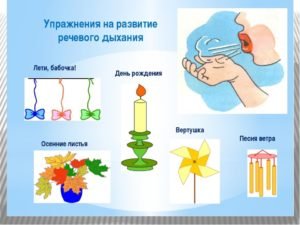 Желаю успехов! Учитель-логопед Григорьева О.Н.«Формирование речевого дыхания у детей с особенностями речевого развития»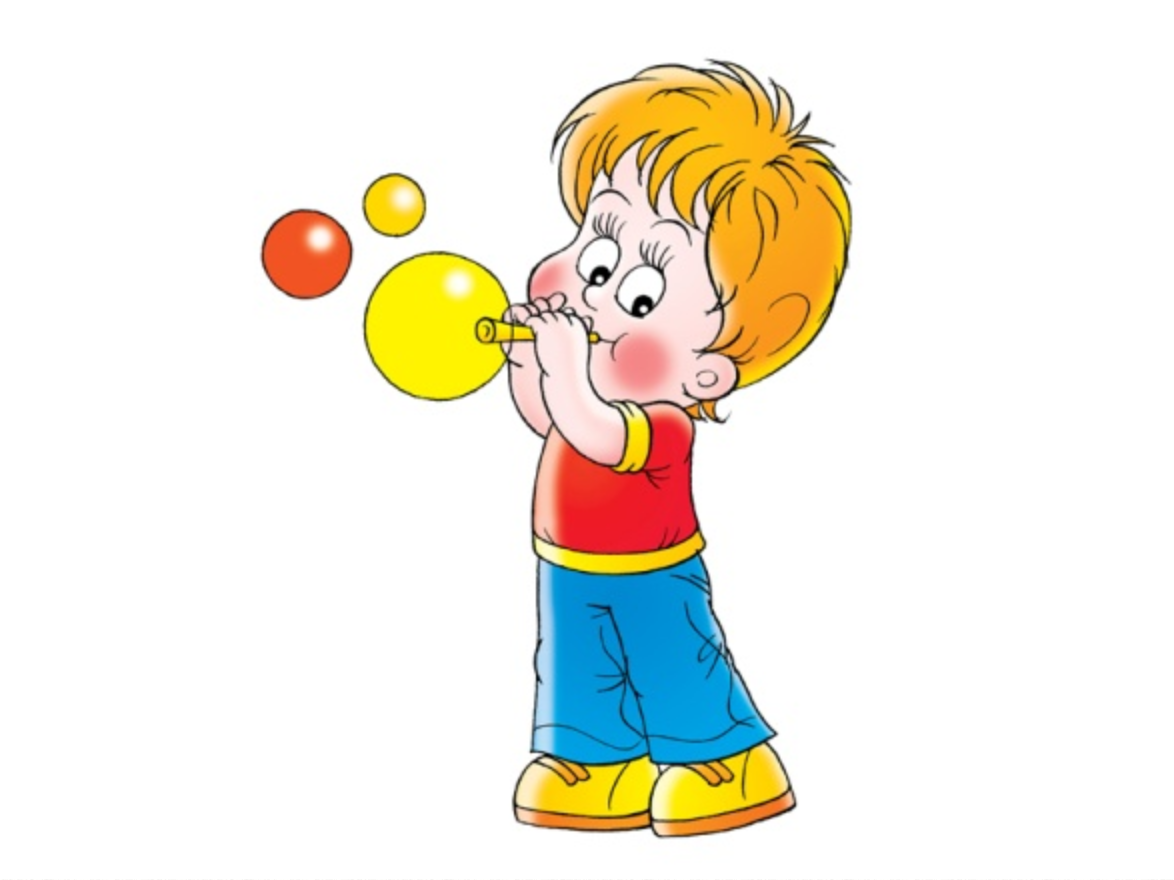 Развитие речевого дыханияПравильное дыхание - основа жизни, здоровья и долголетия.Плавный длительный выдох - это энергетическая основа и важнейшее условие правильной речи. В норме у ребенка одновременно с развитием речи вырабатывается правильное речевое дыхание. Оно обеспечивает нормальное голосообразование, правильное усвоение звуков, способно изменять силу их звучания, помогает соблюдать паузы, сохранять плавность и музыкальность речи, менять громкость.Цель дыхательных упражнений - научить детей быстро, бесшумно производить вдох и рационально плавно расходовать воздух на выдохе.Правила дыхательной гимнастики. При занятиях дыхательной гимнастикой следует выполнять определенные правила: при вдохе плечи не должны подниматься; вдох делают через нос; щеки не должны надуваться, на первых занятиях их можно придерживать руками; выдох должен быть плавным и длительным. 
Последовательность работы над постановкой речевого дыханияПервый этап:Цель: Улучшить функции внешнего дыхания.Дети получают знания, что дышать надо носом, нельзя поднимать плечи при вдохе, в дыхании должен участвовать живот.Примерные упражненияВдох и выдох через нос.Вдох и выдох через рот.Вдох через нос, выдох через рот.Вдох через рот, выдох через нос.Подышать одной ноздрей, потом другой.Второй этап:Цель: Вырабатывать более глубокий вдох и длительный выдох.Дети получают знания об основных дыхательных процессах: вдох и выдох, и о том, что силу выдоха можно тренировать.Примерные упражнения, требующие оборудованияТактильный контроль: наматывание нитки на клубок, подуть на ладони, движение рукой по спирали, горке, дорожке.«Перышко» - Перышко или пушинку подбрасывать в воздух и дуть на нее, не давая упасть.«Ветерок» - подуть на различные предметы, подвешенные на ниточке. Сдуть бабочку с цветка, на котором она привязана за ниточку.Сдуть со стола мелко нарезанные цветные бумажки, пушинки, ватку.Дуть на лежащие, на столе палочки; карандаши разной формы (круглые, граненые) и длины; шарики разного веса: пластмассовые, деревянные, резиновые, стараясь сдвинуть их с места.Дуть на различные предметы, плавающие в миске с водой.«Буря в стакане». Бурление воды в стакане с помощью трубочки для коктейлей.Надувать бумажные и целлофановые мешки, воздушные шарики.Раскрутить дыханием скрученные полоски бумаги.Ветряные игрушки – вертушки.Мыльные пузыри.Дуть в горлышко бутылок разной плотности.Духовые музыкальные инструменты.Примерные упражнения, не требующие оборудования«Пошумим» - громко вдыхать и выдыхать.«Хомячок» - пошмыгать носом с закрытым ртом.«Собачке жарко» - Часто подышать носом с высунутым языком. «Воздушный шарик» - резкий выдох – живот вытянули. Затем расслабить или «отпустить» мышцы живота. При вдохе живот естественно «выталкивается» вперед, как шарик.Третий этап:Цель: Развитие фонационного (озвученного) выдоха.Ребенок тянет на выдохе звуки с голосом максимально долго.Сначала гласные, потом согласные.Примерные упражненияДлительное протяжное произнесение гласных звуков.«Кукла плачет – а-а-а», «Дует сильный ветер – у-у-у».